附件：2018年新员工招录面试时间安排表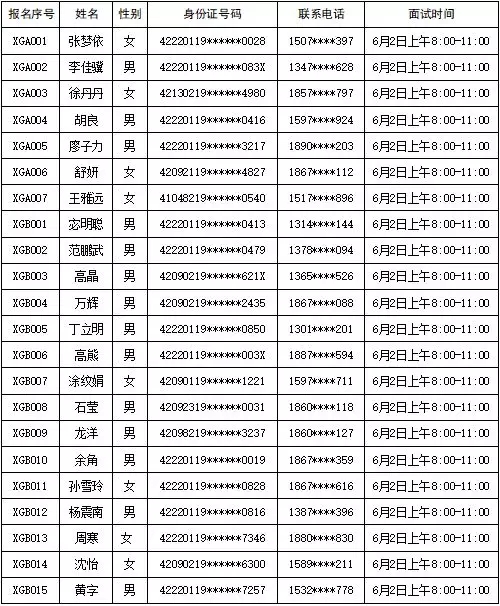 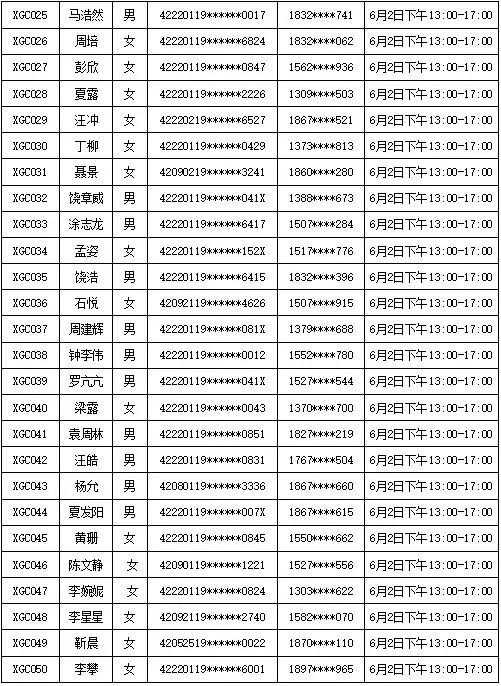 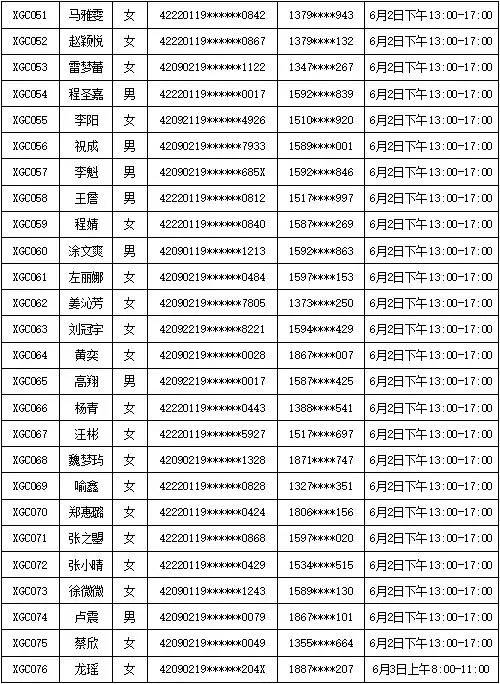 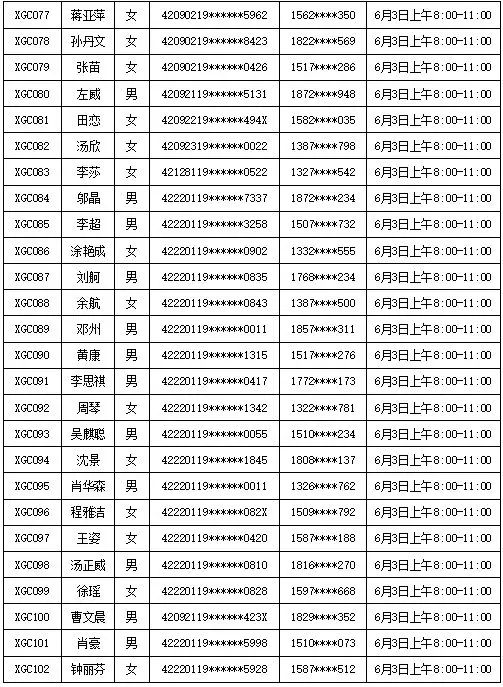 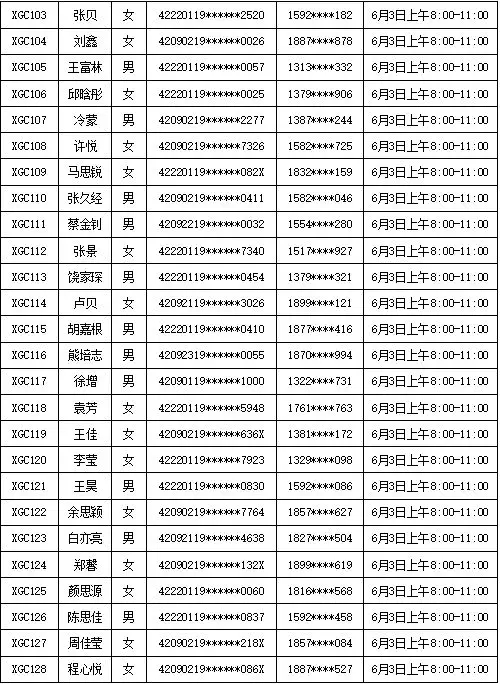 